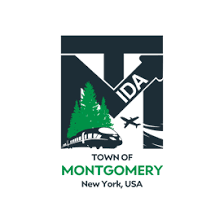 Additional Notes for Cost Benefit Analysis:KCE NY 2, LLC is a BESS project consisting of 169-megawatt energy battery storage. Current MIDA UTEP Policy suggests a 15-year PILOT for small energy projects, wind and solar to meet sustainability goals. Battery storage is also listed within the CLCPA Act goals. As we continue to work toward sustainability goals, battery storage infrastructure is needed to ensure grid reliability as the Town meets state energy requirements.The applicant has been clear that without the PILOT agreement, this project would not move forward. The MIDA is pursuing a 15-year PILOT agreement after performing a cost-benefit analysis while also considering the following benefits not included in the cost-benefit analysis:Sustainability- Helps the Town of Montgomery achieve the State of NY Renewable energy goals as a battery storage project.Local Contractors- There will be part-time and potential full-time contractors assessing the property, however the applicant chose not to include those employment numbers on the application and that is not included in the analysis  Ratepayer benefits- exceed $3 billion statewide for 2,800-3,600 MW of energy storage (according to Acelerex Consulting Firm). Grid Reliability- This project will help meet peaking needs, and with new standards older fossil fuel plants may be reaching retirement. Environmental Impact- The NY State CLCPA (Climate Act) goals are to reach 3,000 MW of energy storage by 2030. In 2019, New York passed the nation-leading Climate Leadership and Community Protection Act (Climate Act), which codified some of the most aggressive energy and climate goals in the country.6,000 MW of Solar by 202570% Renewable Energy by 20303,000 MW of Energy Storage by 20309,000 MW of Offshore Wind by 2035100% Carbon-free Electricity by 204085% Reduction in GHG Emissions from 1990 levels by 2050 “Energy storage will play a crucial role in meeting our State’s ambitious goals.  Storage will help to integrate clean energy into the grid, reduce costs associated with meeting peak electric demands, and increase efficiency. Additionally, energy storage can stabilize supply during peak electric usage and help keep critical systems online during an outage." In order to transition from fossil fuels to renewable energy, battery storage is crucial to ensure reliability to store solar and wind.Community Benefit Agreement- Project applicant indicated in the IDA application they would be pursuing a community benefit agreement: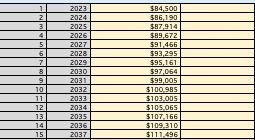 